Français – Classe de CM2
Positionnement en septembre 2020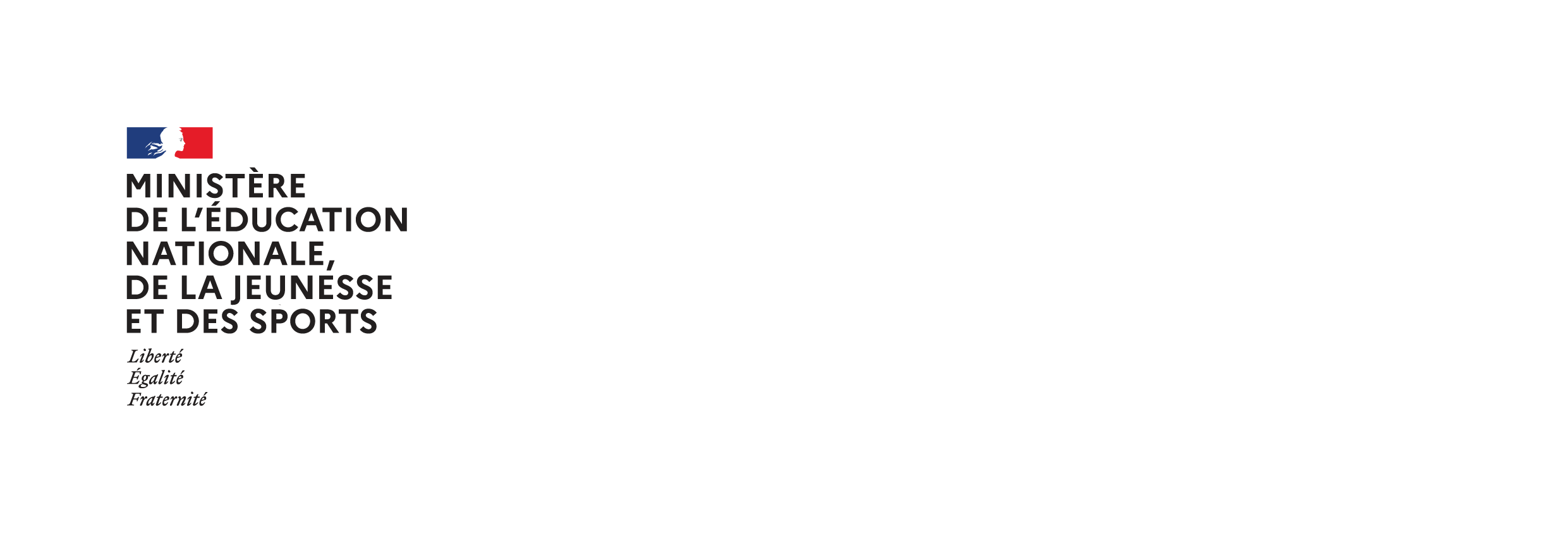 LIRE ET COMPRENDREExercice 1 : FLUENCETu vas lire ce texte à voix haute, du mieux que tu peux. Je t’arrêterai au bout d’une minute en disant STOP. Je compterai alors le nombre de mots que tu as lus.Nombre de mots lus en 1 minute : Maintenant, tu vas relire le texte une deuxième fois en mettant le ton, comme si tu racontais l’histoire à un petit enfant. Exercice 2 : COMPRÊHENSIONLis le texte ci-dessousTu vas maintenant prendre connaissance des questions. Puis tu y répondras, sur ton cahier, en relisant tout le texte. Qui sont les personnages de cette histoire ?Pourquoi le livre de sa sœur n’intéresse-t-il pas Alice ?Pourquoi Alice poursuit-elle le lapin ?En quoi le lapin devrait-il paraître à Alice extraordinaire ? Écris les expressions qui le montrent dans le texte.En tombant, Alice a tout le temps de regarder autour d’elle. L’auteur donne deux raisons à cela. Recopie la phrase qui le montre.Dans la phrase : « Elle n’osait le laisser choir. » (ligne 37 dans le texte), écris le mot que le pronom elle remplace puis le mot que le pronom le remplace. ÉCRIREExercice 3 Écris un texte court sur ton cahier pour raconter ce qui arrive à Jules, en t’aidant des deux images ci-dessous. Commence ton récit par la phrase : « Chaque matin, Jules allait promener son chien Jazz dans le parc. Ce jour-là… » et continue le.Tu préciseras où se passe l’histoire, ce qui arrive et pourquoi, et comment l’histoire se termine.  ÉTUDE DE LA LANGUEExercice 4Écris sur ton cahier, le texte que je vais te dicter.Lorsque les garçons étaient plus jeunes, leur grand-mère leur racontait souvent des histoires d’autrefois. Les enfants se demandaient toujours si elle inventait pour eux ces récits merveilleux ou si elle les savait par cœur depuis longtemps. Mais, admiratifs, les petits n’osaient pas lui poser la question. C’était peut-être elle l’héroïne des aventures, elle qui était partie à la recherche des fleurs magnifiques ou des herbes magiques... Alors, les contes impossibles devenaient pour eux des histoires véritables qui parlaient des différents épisodes de la vie d’une grand-mère extraordinaire. Exercice 5  Reproduis le tableau sur ton cahier et complète le en conjuguant les verbes.Exercice 6  Lis le texte ci-dessous : La semaine dernière, un violent orage s’est abattu sur la ville de Bordeaux. A la tombée de la nuit, une forte pluie est tombée. Le fleuve a quitté́ son lit et a inondé les caves. Reproduis le tableau ci-dessous sur ton cahier. Retrouve dans le texte les verbes, les sujets, les compléments d’objet et les compléments circonstanciels. Classe les dans ton tableau.Reproduis le tableau suivant sur ton cahier. Retrouve dans le texte, les noms, les déterminants et les adjectifs. Classe les dans ton second tableau.Exercice 7 Voici une liste de noms, elle contient un intrus : parachute – parapluie – paradis – parasol – paratonnerrePour trouver l’intrus, recherche le préfixe commun à quatre sur cinq de ces noms : indique ce qu’il veut dire sur ton cahier. Précise ensuite le mot intrus.Préfixe identifié : 					Sens de ce préfixe :					Intrus :							Exercice 8  Voici une liste de mots : alourdir – lumière – ludique – luminaire – lourdeur – lunaire – lumineux – lourdement – luminosité – lourdeReproduis le tableau ci-dessous sur ton cahier. Répartis ces mots en deux familles. Complète le tableau en inscrivant dans chaque colonne les mots correspondant à une famille. Attention, il y a des intrus.Exercice 9Écris les phrases ci-dessous sur ton cahier en remplaçant chaque mot en gras par un synonyme. Célèbre écrivain, Victor Hugo fut aussi un grand homme politique. (haut / remarquable) Cela faisait un bon moment que nous attendions lorsque le bus est arrivé. (agréable / long)Le chef gaulois donna l'ordre de se replier, les Romains étaient trop forts. (le classement / le commandement) Exercice 10Pour chaque liste, écris sur ton cahier les mots soulignés. Trouve pour chacun deux  mots contraires. silencieux : muet / bruyant / discret / assourdissant / insonoreun ennemi : un ami / un adversaire / un partenaire / un opposant interdire : empêcher / permettre / censurer / accorder Dans la cuisine aux poutres noircies, on n'entendait que le tic-tac de l'horloge à balancier.Ludovic, le menton dans les mains, regardait avec un intérêt passionné l'oncleAlexandre préparer ses baguettes.L'oncle lui avait dit, en retroussant ses moustaches grises :- Demain, je vais au village pour chercher l'emplacement d'un puits et, si tuveux, je t'emmène !L'oncle Alexandre était sourcier, il avait le don de deviner où se trouvaient les eaux souterraines.C'était un don précieux, dans ce pays de roches calcaires, où les sources étaient rares.Ils partirent à travers bois.Tout à coup, l'oncle Alexandre s'arrêta, se déchargea de son sac à dos et en tira une baguette fourchue de coudrier.- Tiens, mon gars, dit-il en la tendant à Ludovic, je sais qu'il passe ici une rivière souterraine. Essaie de la trouver !- Mais je ne saurai pas, dit Ludovic, en mettant ses mains derrière son dos.L'oncle sourit dans sa moustache :- Essaie tout de même, on va voir si tu as le don.Ludovic se décida, prit la baguette fourchue dans ses mains.- Pas comme ça, dit l'oncle ; tu tiens les deux petites branches en dessus, et lagrosse branche devant toi. Là… Maintenant, tu avances, doucement, doucement…Ludovic avançait, attentif, lorsque tout à coup, il sentit la baguette remuer dansses mains et il vit s'agiter l'extrémité de la branche.- Ça marche ! Regarde, ça marche ! cria-t-il.L'oncle passa derrière lui, et, brusquement, il lui mit les mains sur le haut desbras.Aussitôt, Ludovic sentit une secousse violente ; il eut l'impression qu'un pouvoir passait à travers lui. La baguette sauta en l'air et lui échappa des mains.- Oh ! là… J'ai eu peur !Il la regardait, sur le sol, comme il aurait regardé une bête dangereuse.L'oncle expliqua :- Tu vois, je crois que tu as un peu le don, mais il faudrait travailler ça.Ils atteignirent le village et la ferme où on les attendait. L'oncle Alexandre se mit au travail. Sous le regard attentif des autres, il arpenta longuement le champ, sa baguette fourchue maintenue devant lui.A un moment donné, elle bougea.Par ici, c'est trop profond ! dit-il.Enfin, plus loin, juste à la lisière des bois, elle s'agita vivement.Le sourcier réfléchit, fit des calculs mystérieux.- Voilà ! en creusant ici, on doit pouvoir trouver l'eau à 3,30m ou 3,50m.Plus tard, sur le chemin du retour, dans la lumière dorée du soleil couchant,Ludovic mit sa main dans celle de son oncle et lui demanda de lui apprendre àdevenir sourcier.Ludovic était heureux, car trouver l'eau cachée sous terre lui paraissait le plusmerveilleux des métiers.Sources — Antoinette Cagnat131527314053567072858793108114129135149154166176191200201214224230245246256270271276289291307318331341347353365372385399415417430433Le nombre de mots correctement lus par minute est compris entre 105 et 125L’élève s’arrête aux points et marque une pause aux virgulesIl ne confond pas les graphèmes s-z  c-k   f-v  j-g (déchargea, ça, avançait, fourchue…)Les mots résistants sont lus sans erreurs (…) atteignirent ; extrémité1510152025303540Descente dans le terrier du LapinAssise à côté de sa sœur sur le talus, Alice commençait à être fatiguée de n’avoir rien à faire. Une fois ou deux elle avait jeté un coup d’œil sur le livre que lisait sa sœur ; mais il n’y avait dans ce livre ni images ni dialogues : « Et, pensait Alice, à quoi peut bien servir un livre sans images ni dialogues ? »Elle était donc en train de se demander (dans la mesure du possible, car la chaleur qui régnait ce jour-là lui engourdissait quelque peu l’esprit) si le plaisir de tresser une guirlande de pâquerettes valait la peine de se lever pour aller cueillir les pâquerettes, quand soudain un Lapin Blanc aux yeux roses vint à passer auprès d’elle en courant.Il n’y avait là rien de particulièrement remarquable ; et Alice ne trouva pas non plus très extraordinaire d’entendre le Lapin dire entre ses dents : « Oh ! là, là ! Oh ! là, là ! Je vais être en retard ! » (Lorsqu’elle y repensa par la suite, elle admit qu’elle eût dû s’en étonner, mais, sur le moment, cela lui parut tout naturel) ; pourtant, quand le Lapin s’avisa de tirer une montre de son gousset*, de consulter cette montre, puis de se remettre à courir de plus belle, Alice se dressa d’un bond, car l’idée lui était tout à coup venue qu’elle n’avait jamais vu de lapin pourvu d’un gousset, ou d’une montre à tirer de celui-ci. Brûlant de curiosité, elle s’élança à travers champs à la poursuite de l’animal et elle eut la chance de le voir s’engouffrer dans un large terrier qui s’ouvrait sous la haie. Un instant plus tard elle s’y enfonçait à son tour, sans du tout s’inquiéter de savoir comment elle en pourrait ressortir.Le terrier était creusé d’abord horizontalement comme un tunnel, puis il présentait une pente si brusque et si raide qu’Alice n’eut même pas le temps de songer à s’arrêter avant de se sentir tomber dans ce qui semblait être un puits très profond.Il faut croire que le puits était très profond, ou alors la chute d’Alice était très lente, car, en tombant, elle avait tout le temps de regarder autour d’elle et de se demander ce qu’il allait se produire.D’abord elle essaya de regarder en bas pour se rendre compte de l’aspect des lieux où elle allait arriver, mais il faisait trop sombre pour y rien voir ; ensuite, observant les parois du puits, elle s’aperçut qu’elles étaient recouvertes de placards et d’étagères ; de place en place étaient accrochées des cartes géographiques et des gravures. Elle saisit au passage un pot sur une des étagères : il portait l’inscription MARMELADE D’ORANGES, mais, au grand désappointement d’Alice, il était vide. Elle n’osait le laisser choir, de crainte de tuer quelqu’un qui se fût trouvé au-dessous d’elle ; aussi fit-elle en sorte de le déposer dans l’un des placards devant lesquels elle passait en tombant. Extrait d’Alice au pays des merveilles de Lewis Carroll (Traduction H Parisot)* Gousset : très petite poche d’un gilet ou d’un pantalon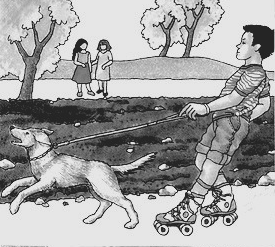 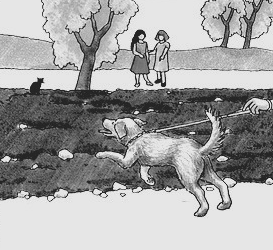 ?PrésentFuturImparfaitPassé composéÊTREIlJe seraiEllesTuAVOIRIlsTuVous aviezJeCHANTERVous chantezNousJeIlsALLERTuVous irezIlJeFAIREJeIlsTu faisaisVousCHOISIRVousIl NousJeMANGERNousJeVousIlVERBESSUJETSCOMPLÉMENTS D’OBJETSCOMPLÉMENTS CIRCONSTANTIELSNOMSDÉTERMINANTSADJECTIFSFamille n°1Famille n°2